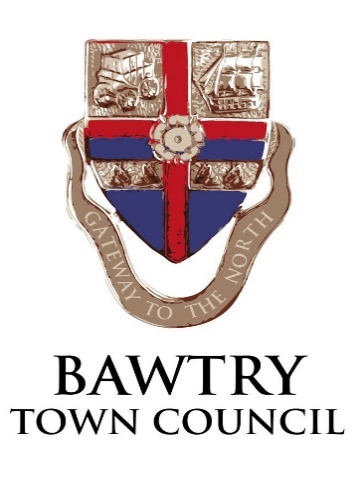 Evaluation GuidanceEvaluation criteria will include:- Cost to the Council for installation/connection (if charged by the bidder).- Value % of any revenue share offered- Term sought by the bidder- Ease of access to back office reports - Suitable and comprehensive maintenance provision during the term.- Future proofing elements/assurances.- Experience in the field with suitable references 